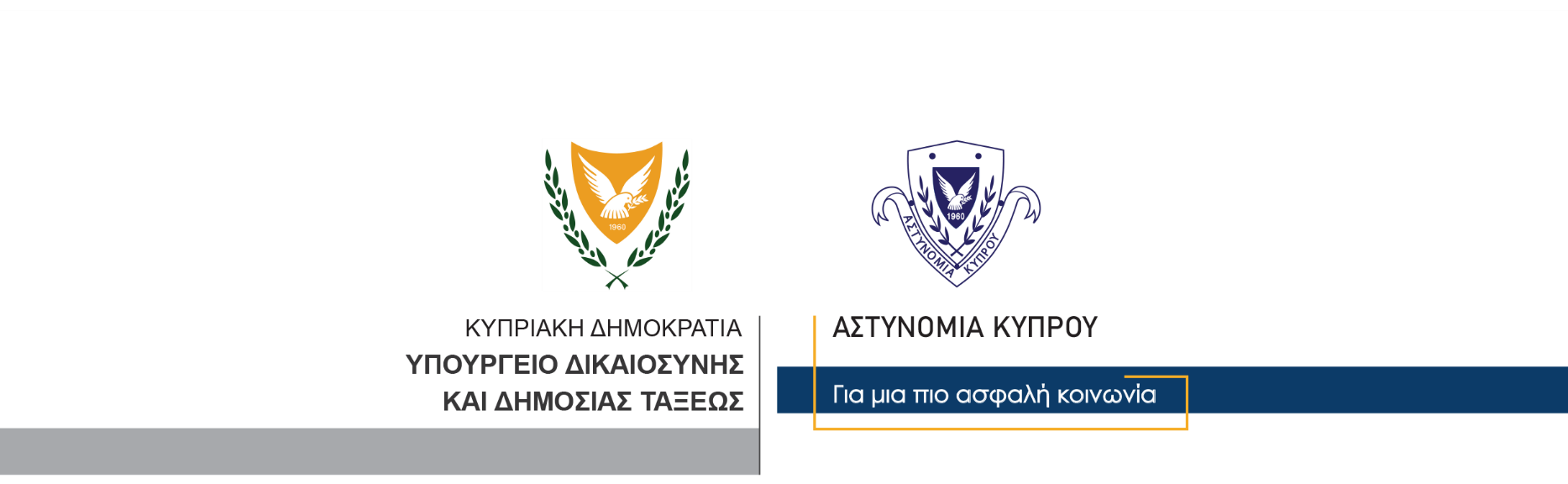 05 Μαρτίου, 2023                                                     Αστυνομική Ανακοίνωση 1Εβδομάδα ενημέρωσης και αστυνόμευσης για τη χρήση ζώνης ασφαλείας και παιδικών καθισμάτων πραγματοποιεί η Αστυνομία	Εβδομάδα τροχονομικών ελέγχων και δράσεων ενημέρωσης, αφιερωμένη στη χρήση ζώνης ασφαλείας και παιδικών καθισμάτων, πραγματοποιεί η Αστυνομία, από τη Δευτέρα μέχρι και την Κυριακή, 06 - 12 Μαρτίου, με στόχο την πρόληψη των σοβαρών και θανατηφόρων τροχαίων συγκρούσεων και την καλλιέργεια οδικής συνείδησης. Η δράση για την οδική ασφάλεια θα διεξάγεται ταυτόχρονα σε πανευρωπαϊκό επίπεδο, από τις χώρες μέλη του Ευρωπαϊκού Αστυνομικού Δικτύου Τροχαίας – Roadpol.Αναλύοντας τα διαθέσιμα στατιστικά στοιχεία, ποσοστό 46.2% των οδηγών και επιβατών οχημάτων που έχασαν τη ζωή τους σε τροχαίες συγκρούσεις την τριετία 2019 – 2021 και ποσοστό 64.28% των οδηγών και επιβατών οχημάτων που έχασαν τη ζωή τους σε τροχαίες συγκρούσεις το έτος 2022, δεν έφεραν ζώνη ασφαλείας. Οι τροχονομικοί έλεγχοι και οι δράσεις ενημέρωσης, αποσκοπούν στην ευαισθητοποίηση του κοινού, για τη χρήση της ζώνης ασφαλείας και των παιδικών καθισμάτων, καθώς και στην ενημέρωση του κοινού για τους κινδύνους που ελλοχεύουν από τη μη χρήση τους.Η Αστυνομία Κύπρου δίνει ιδιαίτερη έμφαση στην αντιμετώπιση του φαινομένου της παράληψης χρήσης ζώνης ασφαλείας και παιδικών καθισμάτων και μέσω των καθημερινών τροχονομικών ελέγχων, αλλά και με τη διαρκή ενημέρωση του κοινού, επικεντρώνει τις προσπάθειες για αντιμετώπιση του προβλήματος, με στόχο την αποτροπή των σοβαρών και θανατηφόρων τροχαίων συγκρούσεων, την εμπέδωση οδικής συνείδησης και την αύξηση του αισθήματος ασφάλειας στο οδικό δίκτυο.Κλάδος ΕπικοινωνίαςΥποδιεύθυνση Επικοινωνίας Δημοσίων Σχέσεων & Κοινωνικής Ευθύνης